   MAKARA 2016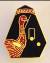 ***   ENTRIES FOR ALL EVENTS CLOSE 30 September 2016   ***-------------------**Detach schedule of events (above) before mailing** ---------------------ENTRY DETAILS - MAKARA 2016NAME:________________________________________        PHONE: ________________EMAIL:___________________________________________________________________ADDRESS:_______________________________________________________CLUB:________________________________________         ACA ID No.: _____________AC H'CAP: ____        GC H'CAP: ____        Are you willing to referee:  Yes / NoSINGLES EVENTS YOU WISH TO ENTER      (Fees: $30 per event)1.  _____________________________________________________2.  _____________________________________________________DOUBLES EVENTS YOU WISH TO ENTER  (Fees: $15 per person per event)         NOTE: Both members of a doubles team should complete an entry form1.  _________________________________ (Partner for this event: __________________________ )2.  _________________________________ (Partner for this event: __________________________ )3.  _________________________________ (Partner for this event: __________________________ )TOTAL PAYMENT DUE: $                                Paying by  CASH / CHEQUE / EFT  Cheques should be made payable to ‘MAKARA CROQUET CARNIVAL’ For EFT   Acct: MAKARA CROQUET CARNIVAL   BSB: 082-184    A/C#: 840951642                 			(Please make sure your surname is in the reference field)Post Entry TO:       MAKARA     41/2 Alexander Ave,TAREN POINT  NSW  2229    or	Email Entry Form and Copy of EFT Receipt  TO:   lorralyn@optusnet.com.auASSOCIATION CROQUET EVENTSASSOCIATION CROQUET EVENTSRICOCHET EVENTRICOCHET EVENTPLAT/GOLD SinglesAdvanced Level Play - 26 ptMarrickville  Oct 22,23HANDICAP Doubles14 point, 1 hour gamesHurstville   Nov 5,6SILVER SinglesAdvanced Level Play - 26 ptStrathfield   Oct 24-27GOLF CROQUET EVENTSGOLF CROQUET EVENTSBRONZE SinglesLevel Play - 18 ptStrathfield   Oct 29 - Nov1DIVISION A SinglesHandicap play - H'caps 0 to 6Port Hacking  Nov 7, 8PLAT/GOLD DoublesAdvanced Handicap PlayMarrickville   Oct 24DIVISION B SinglesHandicap play - H'caps 7 to 12Port Hacking  Nov 10, 11SILV/BR'ZE DoublesAdvanced Handicap Play  Nov 3,4HANDICAP DOUBLESLimited to 16 pairsSutherland     Nov 12, 13ENQUIRIES:    AC  Heather Smallbone 9590 3618                      RC & GC  Lynda Toms 8544 8299  ENQUIRIES:    AC  Heather Smallbone 9590 3618                      RC & GC  Lynda Toms 8544 8299  ENQUIRIES:    AC  Heather Smallbone 9590 3618                      RC & GC  Lynda Toms 8544 8299  ENQUIRIES:    AC  Heather Smallbone 9590 3618                      RC & GC  Lynda Toms 8544 8299  ~ Refreshments supplied at all venues but players should bring their own lunch ~~ Refreshments supplied at all venues but players should bring their own lunch ~~ Refreshments supplied at all venues but players should bring their own lunch ~~ Refreshments supplied at all venues but players should bring their own lunch ~